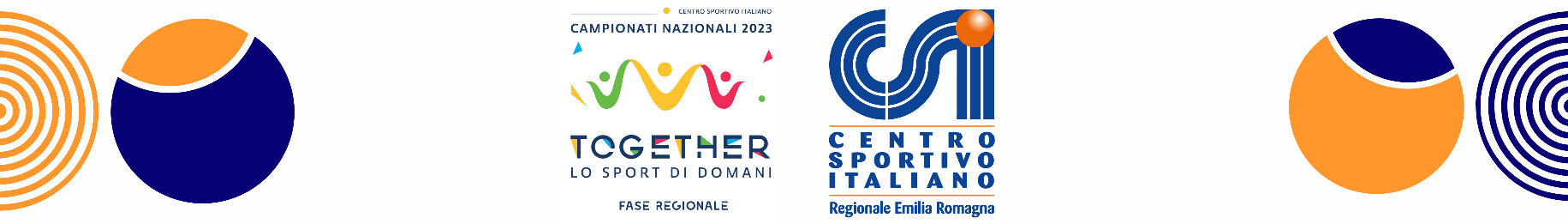 Valido per una SquadraSocietà __________________________________	COMITATO CSI di  ________________________Allenatore /Responsabile della Squadra, a cui inviare tutte le comunicazioni:Nome ________________________________	Cognome _______________________________________CAP _____________ Città __________________________ Telefono _____________________________Tel. Cellulare ____________________		E - mail _________________________________________DISPONIBILITA’ AD OSPITARE UN CONCENTRAMENTO   	SI		NONome Campo di Gara ______________________________________________________________________Indirizzo: Via ________________________________________________ N° ________ Città____________________________________ 	Tel. Palestra _______________________Si dichiara di aver preso visione del regolamento della manifestazione e accettarlo in ogni sua parte.Firma del Presidente della SocietàNB: tutte le iscrizioni devono essere effettuate tramite il Comitato di Appartenenza – non si accettano iscrizioni dirette delle singole Società. Spazio riservato al Comitato di appartenenzaIl sottoscritto Responsabile del Comitato Territoriale di…………………………………conferma l’iscrizione della squadra su iscritta alla attività della COPPA EMILIA ROMAGNA 22-23 Firma del Responsabile del Comitato Territoriale---------------------------------